Washington State Department of HealthWest Nile Virus Surveillance WNV-Positive Mosquito Pool Reporting FormPartners, please report WNV-positive mosquito pools to the DOH Zoonotic Disease Program in a timely matter. Complete the form and email to the Zoonotic Disease Program at zd@doh.wa.gov and cc: Mary Chan (mary.chan@doh.wa.gov) and Liz Dykstra (elizabeth.dykstra@doh.wa.gov) or fax to 206.364.1060. Required information about WNV-positive mosquito poolCounty:                                                                                   City:      Zip:      Local ID:      Collection Date:      Species:     Culex pipiens     Culex tarsalis                  Number Tested:      Site Code:      Trap Site Name:      Number of Pools in Trap:      Test Results (Check only one) Suspect           Probable          Confirmed Test Method RAMP® values                          Confirmation by:                     #       PCR by UC Davis Lab PCR by Oregon State University Lab PCR by DOH-Tumwater LabComments:      Note: The following range of RAMP® unit values are used by the Washington State Department of Health.RAMP® test results with a value of 50-99.9 RAMP® units will be considered negative.RAMP® test results with a value of 100-299.9 RAMP® units will be considered negative unless they are confirmed positive by polymerase chain reaction (PCR).RAMP® test results with a value ≥300 RAMP® units will be considered positive for WNV and will not require confirmation by PCR.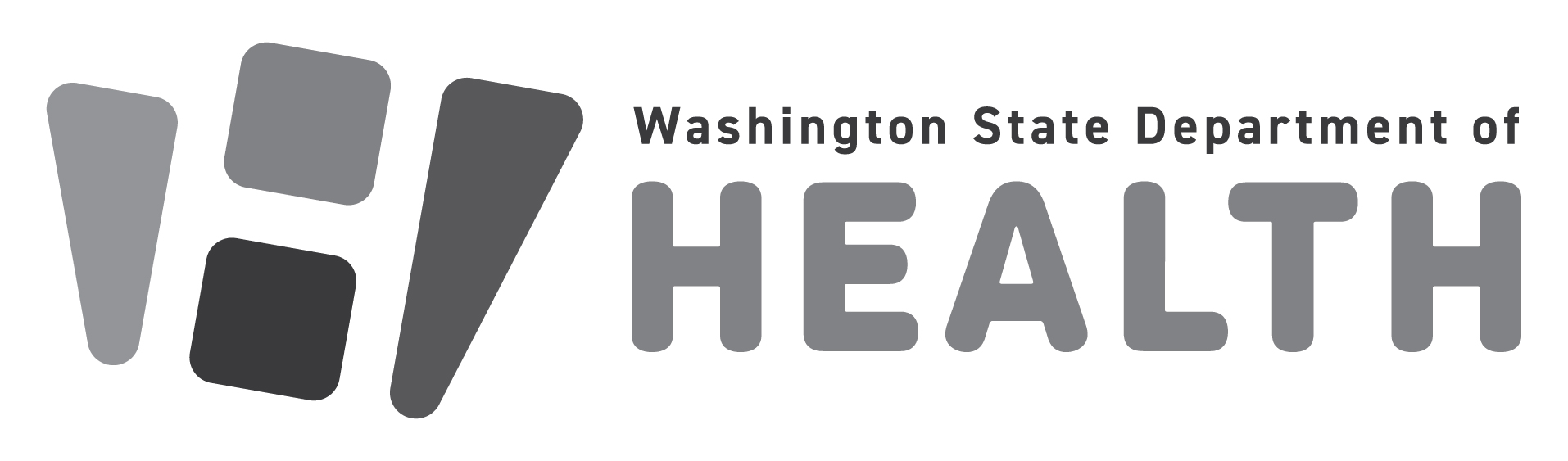 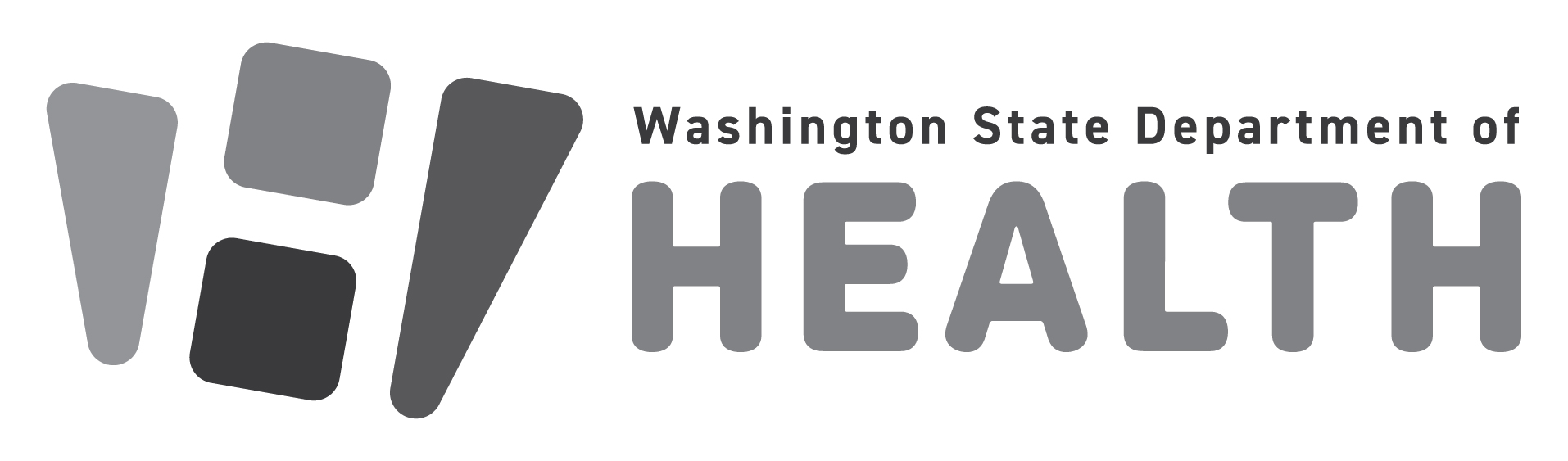 